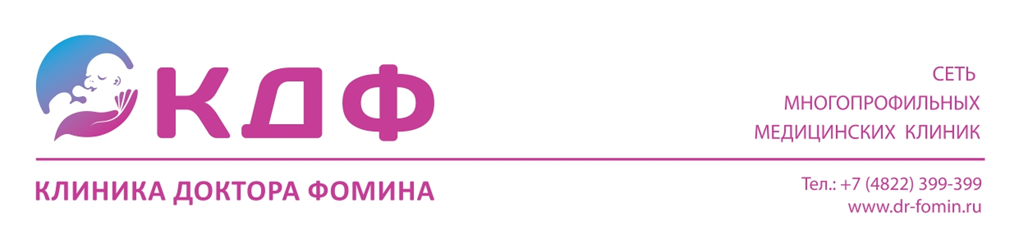 Список анализов и памятка к операции на ЛОР-органахСписок анализов и памятка к операции на ЛОР-органахСписок анализов и памятка к операции на ЛОР-органах№ п/пНаименование обследованийСрок действия анализов1Клинический анализ крови+СОЭ14 дней2Глюкоза14 дней3Мочевина14 дней.4Креатинин14 дней.5Билирубин общий14 дней6АСТ14 дней.7АЛТ14 дней8Общий белок14 дней.9Калий, натрий, кальций14 дней10Общий холестерин14 дней11ПТИ+МНО14 дней12Фибриноген14 дней.13АЧТВ14 дней14Общий анализ мочи14 к.д.15HBS-Ag (гепатита В)до 3 мес.16HCV (гепатит С)до 3 мес.17RW (сифилис)до 3 мес.18ВИЧдо 3 мес.19Определение группы крови и резус-принадлежностибессрочно20Флюорографиядо 1 года21Заключение терапевта (действует до окончания срока действия анализов)Заключение терапевта (действует до окончания срока действия анализов)22ЭКГ с расшифровкой                                     до 1 мес.ЭКГ с расшифровкой                                     до 1 мес.23КТ придаточных пазух носа                          до 1 мес.КТ придаточных пазух носа                          до 1 мес.24Санация полости рта                                     до 1 мес.Санация полости рта                                     до 1 мес.Примечание. По готовности результатов анализов, заключения флюорографии, необходимо пройти консультацию терапевта об отсутствии противопоказаний для прохождения оперативного вмешательства, сделать ЭКГ.Важно! При отсутствии каких-либо анализов из перечня, доктор имеет право отказать в оперативном вмешательстве.
Лечащий врач может назначить дополнительное обследование исходя из анамнеза пациентаПоступление в стационар    В день поступления в стационар иметь при себе:  ПаспортЗаключение терапевта и результаты анализов  Предметы личной гигиены (зубная щетка, зубная паста)  Сменную одежду (футболка, шорты (для мужчин), сорочка (для женщин), носки, тапочки)Подготовка к операцииНакануне операции: легкий обед, легкий ужин до 19-00, можно пить воду до 22-00.В день операции не есть и не пить ничего.Примечание. По готовности результатов анализов, заключения флюорографии, необходимо пройти консультацию терапевта об отсутствии противопоказаний для прохождения оперативного вмешательства, сделать ЭКГ.Важно! При отсутствии каких-либо анализов из перечня, доктор имеет право отказать в оперативном вмешательстве.
Лечащий врач может назначить дополнительное обследование исходя из анамнеза пациентаПоступление в стационар    В день поступления в стационар иметь при себе:  ПаспортЗаключение терапевта и результаты анализов  Предметы личной гигиены (зубная щетка, зубная паста)  Сменную одежду (футболка, шорты (для мужчин), сорочка (для женщин), носки, тапочки)Подготовка к операцииНакануне операции: легкий обед, легкий ужин до 19-00, можно пить воду до 22-00.В день операции не есть и не пить ничего.Примечание. По готовности результатов анализов, заключения флюорографии, необходимо пройти консультацию терапевта об отсутствии противопоказаний для прохождения оперативного вмешательства, сделать ЭКГ.Важно! При отсутствии каких-либо анализов из перечня, доктор имеет право отказать в оперативном вмешательстве.
Лечащий врач может назначить дополнительное обследование исходя из анамнеза пациентаПоступление в стационар    В день поступления в стационар иметь при себе:  ПаспортЗаключение терапевта и результаты анализов  Предметы личной гигиены (зубная щетка, зубная паста)  Сменную одежду (футболка, шорты (для мужчин), сорочка (для женщин), носки, тапочки)Подготовка к операцииНакануне операции: легкий обед, легкий ужин до 19-00, можно пить воду до 22-00.В день операции не есть и не пить ничего.Примечание. По готовности результатов анализов, заключения флюорографии, необходимо пройти консультацию терапевта об отсутствии противопоказаний для прохождения оперативного вмешательства, сделать ЭКГ.Важно! При отсутствии каких-либо анализов из перечня, доктор имеет право отказать в оперативном вмешательстве.
Лечащий врач может назначить дополнительное обследование исходя из анамнеза пациентаПоступление в стационар    В день поступления в стационар иметь при себе:  ПаспортЗаключение терапевта и результаты анализов  Предметы личной гигиены (зубная щетка, зубная паста)  Сменную одежду (футболка, шорты (для мужчин), сорочка (для женщин), носки, тапочки)Подготовка к операцииНакануне операции: легкий обед, легкий ужин до 19-00, можно пить воду до 22-00.В день операции не есть и не пить ничего.Примечание. По готовности результатов анализов, заключения флюорографии, необходимо пройти консультацию терапевта об отсутствии противопоказаний для прохождения оперативного вмешательства, сделать ЭКГ.Важно! При отсутствии каких-либо анализов из перечня, доктор имеет право отказать в оперативном вмешательстве.
Лечащий врач может назначить дополнительное обследование исходя из анамнеза пациентаПоступление в стационар    В день поступления в стационар иметь при себе:  ПаспортЗаключение терапевта и результаты анализов  Предметы личной гигиены (зубная щетка, зубная паста)  Сменную одежду (футболка, шорты (для мужчин), сорочка (для женщин), носки, тапочки)Подготовка к операцииНакануне операции: легкий обед, легкий ужин до 19-00, можно пить воду до 22-00.В день операции не есть и не пить ничего.